Publicado en Internacional el 10/03/2021 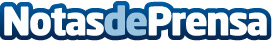 Se dispara la demanda de máster en los sectores sanitario, educativo y empresarialVivimos tiempos de cambio, y cada vez más personas deciden emprender un nuevo rumbo laboral. Formarse estudiando un máster es uno de los caminos que llevan a este reto. A través del explorador académico OTONAUTA -otonauta.com- se puede acceder de manera práctica y detallada a los programas más demandadosDatos de contacto:Paula Etxeberria Cayuela649 71 88 24Nota de prensa publicada en: https://www.notasdeprensa.es/se-dispara-la-demanda-de-master-en-los Categorias: Internacional Educación Emprendedores Recursos humanos Universidades http://www.notasdeprensa.es